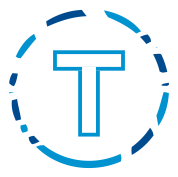 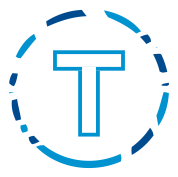 Toronto Swim Club (“Club”)
Scratch Form Meet:				____________________________________________Swimmer’s Name:	____________________________________________TSC Swim Group:	____________________________________________TSC Coach:		____________________________________________Scratch from entire meet or particular session (indicate which day(s) :_______________________________________________________________________________________________________________________________________________________________________________________________________________Parent(s) Name:		____________________________________________Date:				____________________________________________Comment:			____________________________________________Please submit to Team Manager, Ashley Bradbury-Correia at torontoswimclubinfo@gmail.comTORONTO SWIM CLUB MAILING ADDRESS P.O. BOX 265, TORONTO, ONTARIO M5S 2S8PHONE 416 410 6431 EMAIL TORONTOSWIMCLUBINFO@GMAIL.COM WEB TORONTOSWIMCLUB.COM